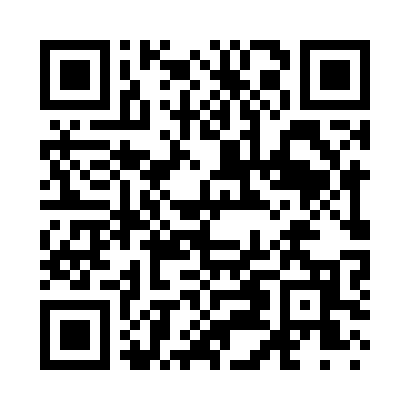 Prayer times for Warrior Ridge, Pennsylvania, USAMon 1 Jul 2024 - Wed 31 Jul 2024High Latitude Method: Angle Based RulePrayer Calculation Method: Islamic Society of North AmericaAsar Calculation Method: ShafiPrayer times provided by https://www.salahtimes.comDateDayFajrSunriseDhuhrAsrMaghribIsha1Mon4:075:461:165:168:4710:252Tue4:085:461:165:168:4610:253Wed4:095:471:175:168:4610:244Thu4:095:471:175:168:4610:245Fri4:105:481:175:168:4610:236Sat4:115:481:175:168:4510:237Sun4:125:491:175:168:4510:228Mon4:135:501:175:168:4510:219Tue4:145:501:175:168:4410:2110Wed4:155:511:185:168:4410:2011Thu4:165:521:185:168:4310:1912Fri4:175:531:185:168:4310:1813Sat4:185:531:185:168:4210:1814Sun4:195:541:185:168:4210:1715Mon4:205:551:185:168:4110:1616Tue4:215:561:185:168:4110:1517Wed4:225:561:185:168:4010:1418Thu4:245:571:185:168:3910:1319Fri4:255:581:195:168:3910:1220Sat4:265:591:195:168:3810:1121Sun4:276:001:195:168:3710:0922Mon4:286:011:195:158:3610:0823Tue4:306:021:195:158:3510:0724Wed4:316:021:195:158:3410:0625Thu4:326:031:195:158:3410:0426Fri4:346:041:195:158:3310:0327Sat4:356:051:195:148:3210:0228Sun4:366:061:195:148:3110:0029Mon4:376:071:195:148:309:5930Tue4:396:081:195:138:299:5831Wed4:406:091:195:138:289:56